Texas General Land Office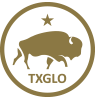 Community Development and RevitalizationTexas Integrated Grant Reporting - TIGRSystem Access FormPlease complete this form for initial access to the Texas Integrated Grant Reporting (TIGR) system  for application and contract management staff identification purposes. Please note each user must have their own unique individual email address.Applicant/Subrecipient Name (City, County, COG or Vendor Name):Business Phone number:Business Address:Main Email Address:Primary Contact (Individual with decision making authority who will identify individuals who access TIGR): First Name:	Middle Name/Initial: 	Last Name:	Email:		Phone:		Job Title:Authorized Rep (Individual who is authorized to act on behalf of the Primary Contact in the POC’s absence):First Name:	Middle Name/Initial: 	Last Name:	Email:		Phone:		Job Title:Example: Primary Contact maybe a Judge, Mayor, an Authorized Rep may be a City Manager, Executive AssistantGeneral User (All users needing access to TIGR, including grant administrators, vendors and employees needing access on behalf of Subrecipient):First Name:	Middle Name/Initial: 	Last Name:	Email:		Phone:		Job Title: